Funkcje - zadania otwarteZad.1 (2pkt).Na rysunku przedstawiono wykres funkcji  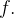 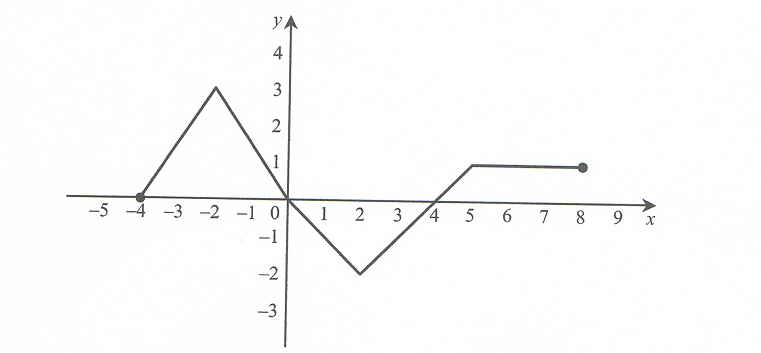 Odczytaj z wykresu i zapisz:a)   zbiór wartości funkcji 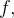 b)   przedział maksymalnej długości, w którym funkcja  jest malejąca.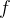 Zad.2(2pkt)Wyznacz miejsca zerowe funkcji 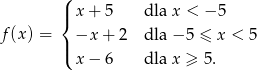 Zad.3 (2pkt) Na rysunku przedstawiony jest wykres funkcji . 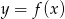 Sporządź (na tym samym rysunku) wykres funkcji . 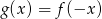 Podaj maksymalny przedział, w którym funkcja jest rosnąca.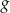 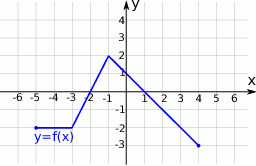 Zad.4 (2pkt)Na rysunku poniżej przedstawiony jest wykres funkcji , określonej w przedziale . 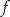 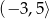 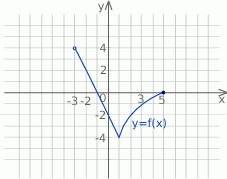 Podaj maksymalne przedziały monotoniczności funkcji . Naszkicuj w tym samym układzie współrzędnych wykres funkcji , opisanej wzorem . 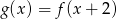 Zad.5 (2pkt)Określ dziedzinę funkcji 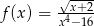 Zad.6 (2pkt) Na rysunku przedstawiono wykres funkcji . 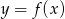 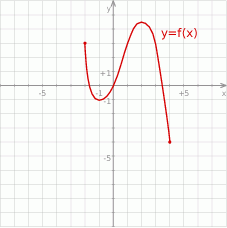 Naszkicuj wykres funkcji: . Określ dziedzinę oraz miejsca zerowe funkcji . 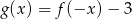 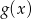 Zad.7 (2pkt)Na rysunku przedstawiony jest wykres funkcji . Sporządź (na tym samym rysunku) wykres funkcji . Podaj maksymalny przedział, w którym funkcja jest rosnąca.Zad.8 (2pkt) Dany jest wykres funkcji określonej dla . 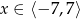 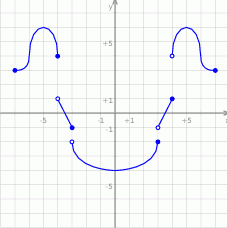 Odczytaj z wykresu: rozwiązania równania ; 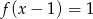 miejsca zerowe funkcji ; 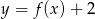 Zad.9 (2pkt)Na podstawie podanego wykresu funkcji 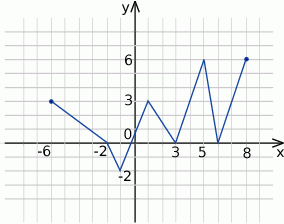 wyznacz największą i najmniejszą wartość funkcji; podaj najdłuższy przedział na którym funkcja jest malejąca; 